NOTECATCHER: TRATAMIENTO DE CÁNCER  Nombre del tratamiento: 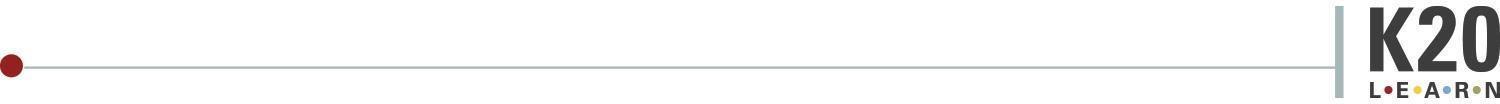 NOTECATCHER: TRATAMIENTO DE CÁNCER  Nombre del tratamiento: ¿Cómo funciona este tratamiento?¿A cuáles tipos de cáncer afecta este tratamiento?¿Cómo se administra este tratamiento?¿Cómo funciona este tratamiento?¿A cuáles tipos de cáncer afecta este tratamiento?¿Cómo se administra este tratamiento?